Идентификациони број листе РЕЗУЛТАТ НАДЗОРА У БОДОВИМА: Надзором УТВРЂЕНИ БРОЈ БОДОВА: _________  ПРИСУТНО ЛИЦЕ                                                                             РЕПУБЛИЧКИ  	 	          	 	 	 	                                 КОМУНАЛНИ ИНСПЕКТОР   ____________________                       М.П.                                  __________________________ 0 0 0 0 1 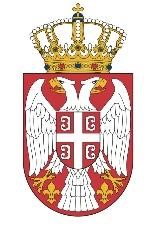                     Република Србија МИНИСТАРСТВО ГРАЂЕВИНАРТСВА,       САОБРАЋАЈА И ИНФРАСТРУКТУРЕ Сектор за инспекцијски надзор  Одсек за инспекцијске послове у области комуналних делатности-јединица локалне самоуправе- Закон о становању и одржавању зграда („Сл.гласник РС“, 104/16)-јединица локалне самоуправе- Закон о становању и одржавању зграда („Сл.гласник РС“, 104/16)-јединица локалне самоуправе- Закон о становању и одржавању зграда („Сл.гласник РС“, 104/16)-јединица локалне самоуправе- Закон о становању и одржавању зграда („Сл.гласник РС“, 104/16)-јединица локалне самоуправе- Закон о становању и одржавању зграда („Сл.гласник РС“, 104/16)-јединица локалне самоуправе- Закон о становању и одржавању зграда („Сл.гласник РС“, 104/16)-јединица локалне самоуправе- Закон о становању и одржавању зграда („Сл.гласник РС“, 104/16)-јединица локалне самоуправе- Закон о становању и одржавању зграда („Сл.гласник РС“, 104/16)ЈЕДИНСТВЕНА ЕВИДЕНЦИЈА СТАМБЕНИХ ЗГРАДАЈЕДИНСТВЕНА ЕВИДЕНЦИЈА СТАМБЕНИХ ЗГРАДАЈЕДИНСТВЕНА ЕВИДЕНЦИЈА СТАМБЕНИХ ЗГРАДАЈЕДИНСТВЕНА ЕВИДЕНЦИЈА СТАМБЕНИХ ЗГРАДАЈЕДИНСТВЕНА ЕВИДЕНЦИЈА СТАМБЕНИХ ЗГРАДАЈЕДИНСТВЕНА ЕВИДЕНЦИЈА СТАМБЕНИХ ЗГРАДАЈЕДИНСТВЕНА ЕВИДЕНЦИЈА СТАМБЕНИХ ЗГРАДАЈЕДИНСТВЕНА ЕВИДЕНЦИЈА СТАМБЕНИХ ЗГРАДАЈЕДИНСТВЕНА ЕВИДЕНЦИЈА СТАМБЕНИХ ЗГРАДАДа ли се у јединици локалне самоуправе води Регистар стамбених заједница и организује рад Регистра према својој територијалној надлежности  у складу са својим овлашћењима?Да ли се у јединици локалне самоуправе води Регистар стамбених заједница и организује рад Регистра према својој територијалној надлежности  у складу са својим овлашћењима?Да ли се у јединици локалне самоуправе води Регистар стамбених заједница и организује рад Регистра према својој територијалној надлежности  у складу са својим овлашћењима?  Да - 4        Не - 0   Да - 4        Не - 0   Да - 4        Не - 0   Да - 4        Не - 0   Да - 4        Не - 0   Да - 4        Не - 0 ОДРЖАВАЊЕ ЗГРАДАОДРЖАВАЊЕ ЗГРАДАОДРЖАВАЊЕ ЗГРАДАОДРЖАВАЊЕ ЗГРАДАОДРЖАВАЊЕ ЗГРАДАОДРЖАВАЊЕ ЗГРАДАОДРЖАВАЊЕ ЗГРАДАОДРЖАВАЊЕ ЗГРАДАОДРЖАВАЊЕ ЗГРАДАДа ли је јединица локлане самоуправе преузела послове одржавања зграде и унапређења својства зграде у случају када лица из чл. 15 овог закона не изврше потребне активности на одржавању зграде?Да ли је јединица локлане самоуправе преузела послове одржавања зграде и унапређења својства зграде у случају када лица из чл. 15 овог закона не изврше потребне активности на одржавању зграде?Да ли је јединица локлане самоуправе преузела послове одржавања зграде и унапређења својства зграде у случају када лица из чл. 15 овог закона не изврше потребне активности на одржавању зграде?  Да - 2        Не - 0  Да - 2        Не - 0  Да - 2        Не - 0  Да - 2        Не - 0  Да - 2        Не - 0  Да - 2        Не - 0Да ли је јединица локлане самоупарве у циљу спречавања настанка штетних последица по живот или здравље људи, животну средину, привреду или имовину веће вредности: Одлуком утврдила урбанистичке зоне или блокове за које прописује обавезу извршења одређених активности у одржавању зграде, односно обавезно инвестиционо одржавање и унапређење својстава зграда, уз могућност да се обавеза предузимања тих активности, ако их не предузму лица из чл. 15. овог закона, по основу налога надлежног органа испуни принудно на терет обавезних лица?Одлуком прописала обавезу одржавања спољног изгледа зграде (фасаде) и забрану промене спољног изгледа (забрана постављања клима-уређаја на видљивом делу зграде и сл.), уз прописивање различитих степена обавезности одржавања спољног изгледа зграде, у зависности од урбанистичке зоне или блока у ком се зграда налази?Одлуком предвидела бесповратно суфинансирање активности на инвестиционом одржавању и унапређењу својстава зграде из члана 61. става 2., обезбеђивањем средстава у буџету за учешће у пројектима финансирања ових активности и донела одлуку којом је прописала поступак доделе средстава, проценат учешћа и услове под којима јлс учествује у финансирању ових активности? Да ли је јединица локлане самоупарве у циљу спречавања настанка штетних последица по живот или здравље људи, животну средину, привреду или имовину веће вредности: Одлуком утврдила урбанистичке зоне или блокове за које прописује обавезу извршења одређених активности у одржавању зграде, односно обавезно инвестиционо одржавање и унапређење својстава зграда, уз могућност да се обавеза предузимања тих активности, ако их не предузму лица из чл. 15. овог закона, по основу налога надлежног органа испуни принудно на терет обавезних лица?Одлуком прописала обавезу одржавања спољног изгледа зграде (фасаде) и забрану промене спољног изгледа (забрана постављања клима-уређаја на видљивом делу зграде и сл.), уз прописивање различитих степена обавезности одржавања спољног изгледа зграде, у зависности од урбанистичке зоне или блока у ком се зграда налази?Одлуком предвидела бесповратно суфинансирање активности на инвестиционом одржавању и унапређењу својстава зграде из члана 61. става 2., обезбеђивањем средстава у буџету за учешће у пројектима финансирања ових активности и донела одлуку којом је прописала поступак доделе средстава, проценат учешћа и услове под којима јлс учествује у финансирању ових активности? Да ли је јединица локлане самоупарве у циљу спречавања настанка штетних последица по живот или здравље људи, животну средину, привреду или имовину веће вредности: Одлуком утврдила урбанистичке зоне или блокове за које прописује обавезу извршења одређених активности у одржавању зграде, односно обавезно инвестиционо одржавање и унапређење својстава зграда, уз могућност да се обавеза предузимања тих активности, ако их не предузму лица из чл. 15. овог закона, по основу налога надлежног органа испуни принудно на терет обавезних лица?Одлуком прописала обавезу одржавања спољног изгледа зграде (фасаде) и забрану промене спољног изгледа (забрана постављања клима-уређаја на видљивом делу зграде и сл.), уз прописивање различитих степена обавезности одржавања спољног изгледа зграде, у зависности од урбанистичке зоне или блока у ком се зграда налази?Одлуком предвидела бесповратно суфинансирање активности на инвестиционом одржавању и унапређењу својстава зграде из члана 61. става 2., обезбеђивањем средстава у буџету за учешће у пројектима финансирања ових активности и донела одлуку којом је прописала поступак доделе средстава, проценат учешћа и услове под којима јлс учествује у финансирању ових активности?   Да - 0        Не – 0  Да - 0        Не – 0  Да - 0        Не – 0  Да - 0        Не – 0  Да - 0        Не – 0  Да - 0        Не – 0  Да - 0        Не – 0  Да - 0        Не – 0  Да - 0        Не – 0  Да - 0        Не – 0  Да - 0        Не – 0  Да - 0        Не – 0  Да - 0        Не – 0  Да - 0        Не – 0  Да - 0        Не – 0  Да - 0        Не – 0  Да - 0        Не – 0  Да - 0        Не – 0Да ли је јединица локалне самоуправе обезбедила средства за финансирање радова из члана 61. став 1. и 2?Да ли је јединица локалне самоуправе обезбедила средства за финансирање радова из члана 61. став 1. и 2?Да ли је јединица локалне самоуправе обезбедила средства за финансирање радова из члана 61. став 1. и 2?  Да - 1         Не - 0  Да - 1         Не - 0  Да - 1         Не - 0  Да - 1         Не - 0  Да - 1         Не - 0  Да - 1         Не - 0Да ли је јединица локалне самоуправе ради остваривања јавног интереса, донела:акт о минималној висини износа о текућем одржавању зграда; акт о висини накнаде коју плаћају власници посебних делова у случају принудно постављеног професионалног управника иакт о минималној висини износа издвајања на име трошкова инвестиционог одржавања заједничких делова зграде.Да ли је јединица локалне самоуправе ради остваривања јавног интереса, донела:акт о минималној висини износа о текућем одржавању зграда; акт о висини накнаде коју плаћају власници посебних делова у случају принудно постављеног професионалног управника иакт о минималној висини износа издвајања на име трошкова инвестиционог одржавања заједничких делова зграде.Да ли је јединица локалне самоуправе ради остваривања јавног интереса, донела:акт о минималној висини износа о текућем одржавању зграда; акт о висини накнаде коју плаћају власници посебних делова у случају принудно постављеног професионалног управника иакт о минималној висини износа издвајања на име трошкова инвестиционог одржавања заједничких делова зграде.  Да - 4         Не – 0  Да - 4         Не – 0  Да - 4         Не - 0  Да - 4         Не – 0  Да - 4         Не – 0  Да - 4         Не - 0  Да - 4         Не – 0  Да - 4         Не – 0  Да - 4         Не - 0  Да - 4         Не – 0  Да - 4         Не – 0  Да - 4         Не - 0  Да - 4         Не – 0  Да - 4         Не – 0  Да - 4         Не - 0  Да - 4         Не – 0  Да - 4         Не – 0  Да - 4         Не - 0Да ли јединица локалне самоуправе основала правно лице за обављање послова од јавног интереса у области становања?Да ли јединица локалне самоуправе основала правно лице за обављање послова од јавног интереса у области становања?Да ли јединица локалне самоуправе основала правно лице за обављање послова од јавног интереса у области становања?  Да - 2         Не - 0    Да - 2         Не - 0    Да - 2         Не - 0    Да - 2         Не - 0    Да - 2         Не - 0    Да - 2         Не - 0  КОРИШЋЕЊЕ СТАНОВА И ИСЕЉЕЊЕКОРИШЋЕЊЕ СТАНОВА И ИСЕЉЕЊЕКОРИШЋЕЊЕ СТАНОВА И ИСЕЉЕЊЕКОРИШЋЕЊЕ СТАНОВА И ИСЕЉЕЊЕКОРИШЋЕЊЕ СТАНОВА И ИСЕЉЕЊЕКОРИШЋЕЊЕ СТАНОВА И ИСЕЉЕЊЕКОРИШЋЕЊЕ СТАНОВА И ИСЕЉЕЊЕКОРИШЋЕЊЕ СТАНОВА И ИСЕЉЕЊЕКОРИШЋЕЊЕ СТАНОВА И ИСЕЉЕЊЕДа ли је јединица локалне самоуправе како се власницима станова не би реметио мир у коришћењу станова, Одлуком прописала:Општа правила кућног реда у стамбеним и стамбено-пословним зградама;Ниво буке у коришћењу посебних делова зграде иУслове под којима се могу обављати одређене привредне делатности у стамбеној згради, односно стамбено-пословној згради.Да ли је јединица локалне самоуправе како се власницима станова не би реметио мир у коришћењу станова, Одлуком прописала:Општа правила кућног реда у стамбеним и стамбено-пословним зградама;Ниво буке у коришћењу посебних делова зграде иУслове под којима се могу обављати одређене привредне делатности у стамбеној згради, односно стамбено-пословној згради.Да ли је јединица локалне самоуправе како се власницима станова не би реметио мир у коришћењу станова, Одлуком прописала:Општа правила кућног реда у стамбеним и стамбено-пословним зградама;Ниво буке у коришћењу посебних делова зграде иУслове под којима се могу обављати одређене привредне делатности у стамбеној згради, односно стамбено-пословној згради.  Да - 4         Не – 0      Да - 4         Не – 0  Да - 4         Не - 0  Да - 4         Не – 0      Да - 4         Не – 0  Да - 4         Не - 0  Да - 4         Не – 0      Да - 4         Не – 0  Да - 4         Не - 0  Да - 4         Не – 0      Да - 4         Не – 0  Да - 4         Не - 0  Да - 4         Не – 0      Да - 4         Не – 0  Да - 4         Не - 0  Да - 4         Не – 0      Да - 4         Не – 0  Да - 4         Не - 0СТАМБЕНА ПОДРШКАСТАМБЕНА ПОДРШКАСТАМБЕНА ПОДРШКАСТАМБЕНА ПОДРШКАСТАМБЕНА ПОДРШКАСТАМБЕНА ПОДРШКАСТАМБЕНА ПОДРШКАСТАМБЕНА ПОДРШКАСТАМБЕНА ПОДРШКАДа ли је Скупштина јединице локлане самоуправе донела одлуку о додели стамбене подршке на основу листе реда првенства, Да ли је Скупштина јединице локлане самоуправе донела одлуку о додели стамбене подршке на основу листе реда првенства, Да ли је Скупштина јединице локлане самоуправе донела одлуку о додели стамбене подршке на основу листе реда првенства,   Да -0           Не - 0  Да -0           Не - 0  Да -0           Не - 0  Да -0           Не - 0  Да -0           Не - 0  Да -0           Не - 0Да ли је јединица локалне самоуправе основала непрофитну стамбену организацију?Да ли је јединица локалне самоуправе основала непрофитну стамбену организацију?Да ли је јединица локалне самоуправе основала непрофитну стамбену организацију?  Да -0            Не - 0   Да -0            Не - 0   Да -0            Не - 0   Да -0            Не - 0   Да -0            Не - 0   Да -0            Не - 0 ДОКУМЕНТИ И СРЕДСТВА ЗА ОСТВАРИВАЊЕ СТАМБЕНЕ ПОЛИТИКЕДОКУМЕНТИ И СРЕДСТВА ЗА ОСТВАРИВАЊЕ СТАМБЕНЕ ПОЛИТИКЕДОКУМЕНТИ И СРЕДСТВА ЗА ОСТВАРИВАЊЕ СТАМБЕНЕ ПОЛИТИКЕДОКУМЕНТИ И СРЕДСТВА ЗА ОСТВАРИВАЊЕ СТАМБЕНЕ ПОЛИТИКЕДОКУМЕНТИ И СРЕДСТВА ЗА ОСТВАРИВАЊЕ СТАМБЕНЕ ПОЛИТИКЕДОКУМЕНТИ И СРЕДСТВА ЗА ОСТВАРИВАЊЕ СТАМБЕНЕ ПОЛИТИКЕДОКУМЕНТИ И СРЕДСТВА ЗА ОСТВАРИВАЊЕ СТАМБЕНЕ ПОЛИТИКЕДОКУМЕНТИ И СРЕДСТВА ЗА ОСТВАРИВАЊЕ СТАМБЕНЕ ПОЛИТИКЕДОКУМЕНТИ И СРЕДСТВА ЗА ОСТВАРИВАЊЕ СТАМБЕНЕ ПОЛИТИКЕДа ли је јединица локлане самоуправе донела локалну стамбену стратегију и акциони план за њено спровођење?Да ли је јединица локлане самоуправе донела локалну стамбену стратегију и акциони план за њено спровођење?  Да -0           Не - 0   Да -0           Не - 0   Да -0           Не - 0   Да -0           Не - 0   Да -0           Не - 0   Да -0           Не - 0   Да -0           Не - 0 Могући број бодова Број Могући број бодова 33 Степен ризика Распон бодова Незнатан        31 - 33Низак 26 - 30Средњи 21 - 25Висок 16 - 20Критичан 15 и мање